WHAT IS THE PURPOSE OF OUR SCHOOL?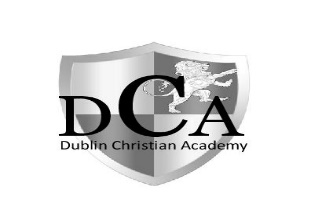 The purpose of Dublin Christian Academy is to reach every student with the gospel of Jesus Christ and prepare them for a lifetime of Christian service. WHERE IS THE SCHOOL LOCATED?The school is a ministry of Woodland Heights Baptist Church and uses the same facilities as the church. It is centrally located at 1780 HWY 441 N, Dublin, Georgia and is accessible to all Laurens County.  WHEN WILL THE SCHOOL BEGIN?The opening day of school is on September 8, 2020 WHAT GRADES WILL THE SCHOOL OFFER?We offer grades K4-12 and will be using the Abeka curriculum. DOES THE SCHOOL HAVE OPEN ENROLLMENT TO FAMILIES IN OUR COMMUNITY?Yes, the school has open enrollment to other families in our community. Every parent and student must agree to our standards of cooperation and conduct in order to enroll. WHAT CURRICULUM IS USED?Grades K4 -12 will use Abeka curriculum. The Abeka curriculum will be used in every subject. Abeka Publishers have been a leading Christian curriculum publisher for decades. HOW MUCH DOES IT COST?Remember, quality Christian education does not cost, it pays! It is an investment in eternity that will pay great dividends.Enrollment fee $200 (non-refundable unless administration chooses not to accept application)K4-5th Grade Tuition $220 per month (must be paid in full prior to the beginning of each month)6th-12th Grade Tuition $260 per month (must be paid in full prior to the beginning of each month)Textbook fee $350/$450Field Trips $100Graduation fees (K4 – K5 $50 | Seniors $100) WHAT IS THE LEADERSHIP STRUCTURE OF THE SCHOOL?The pastor of Woodland Heights Baptist Church is also the administrator of the school. All of the paid faculty of the school are members of Woodland Heights Baptist Church or attend another church of like faith. WHY SHOULD I ENROLL MY STUDENT TO A CHRISTIAN SCHOOL WHEN I CAN HOME SCHOOL?There are many advantages of sending your students to a Christian school of excellence: godly mentors, structured classroom environment, weekly chapel services, additional support to parent’s role, social development, biblical worldview, caring teachers, and greater accountability are all benefits of enrolling your student. WHAT MAKES A CHRISTIAN SCHOOL CHRISTIAN?Our first and strongest emphasis is the spiritual growth of the child and family. The clear teaching of the Bible is the best foundation for learning. The Bible is not substituted for any academic subject, but is integrated into the total education program. The Bible is taught so that the student will develop sound values that will govern every step of his or her life. We endeavor to introduce each child to Christ and to direct children and families to thoroughly know, love, and live the Bible.WILL THE TEACHERS BE QUALIFIED TO ANSWER ANY ACADEMIC QUESTIONS MY CHILD MAY HAVE?Yes, our teachers are ready and available to assist your child with any questions in any of the subject matters. WHAT SECURITY MEASURES ARE TAKEN TO ENSURE MY CHILD’S SAFETY AT SCHOOL?Your child’s safety is our utmost concern. All visitors on the school property must check in at the school office. All entry doors remained locked while school is in session. No student is permitted to have weapons of any kind on the campus premises. WHAT IS THE FUTURE VISION OF THE SCHOOL?In the fall of 2020 we are planning to start a traditional Christian school. As the ministry of the school expands the classes will be more individualized and will present more opportunities for extracurricular activities. WHEN DOES ENROLLMENT BEGIN AND END?Enrollment is open at any time. However, we do have a limited number of spaces available, so it is best to enroll as soon as possible to guarantee your student’s place. MAY I COME SEE THE SCHOOL’S FACILITIES?Yes, we are happy to set up an appointment to meet with you and allow you to view our facilities. Call or email to set up your appointment.WHAT ABOUT COVID 19?Our staff will be doing everything possible to keep classrooms safe, clean, and sanitized. However, to better serve the students, we will not be requiring masks or any dividers between students. 